.Départ : 32 temps -  1 RESTART (mur 6)[1 – 8]    STEP-TOUCH & CLAP DIAGONAL R&L, FIGURE OF V[9 – 16]   TOE STRUT BACK R & L, SLOW COASTER STEP-HOLD & CLAP*** RESTART ici mur 6. Changer “HOLD” par “STEP LF FWD” ***[17 – 24]  ROCKING CHAIR, STEP-1/4 R-CROSS-POINT[25 – 32]  CROSS-POINT R & L, JAZZ BOXRESTART : mur 6 après le compte 16. Changer “HOLD” par “Poser PG devanthttp://danseavecmartineherve.fr/The Little Fighter (fr)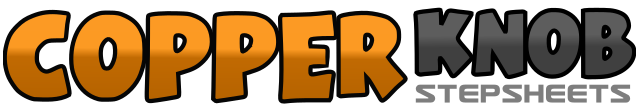 .......Compte:32Mur:4Niveau:Débutant Country.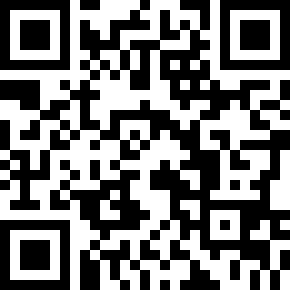 Chorégraphe:Martine Canonne (FR) - Mars 2019Martine Canonne (FR) - Mars 2019Martine Canonne (FR) - Mars 2019Martine Canonne (FR) - Mars 2019Martine Canonne (FR) - Mars 2019.Musique:The Fighter (feat. Carrie Underwood) - Keith Urban : (Album: Ripcord)The Fighter (feat. Carrie Underwood) - Keith Urban : (Album: Ripcord)The Fighter (feat. Carrie Underwood) - Keith Urban : (Album: Ripcord)The Fighter (feat. Carrie Underwood) - Keith Urban : (Album: Ripcord)The Fighter (feat. Carrie Underwood) - Keith Urban : (Album: Ripcord)........1-2Poser PD dans diagonale avant droite, toucher PG à côté PD et clap des mains3-4Poser PG dans diagonale avant gauche, toucher PD à côté PG et clap des mains5-6Poser PD dans diagonale avant droite, Poser PG dans diagonale avant gauche7-8Poser PD derrière en revenant au centre, poser PG à côté PD (PDC sur PG)1-2Toucher pointe PD derrière, poser le reste du PD au sol (PDC sur PD)3-4Toucher pointe PG derrière, poser le reste du PG au sol (PDC sur PG)5-6Poser ball PD derrière, rassembler PG à côté PD7-8Poser PD devant, pause et clap des mains1-2Poser PG devant, revenir appui PD3-4Poser PG derrière, revenir appui PD5-6Poser PG devant, ¼ tour à droite (PDC sur PD) (03:00)7-8Croiser PG devant PD, toucher pointe PD à droite1-2Poser PD devant croiser devant PG, toucher pointe PG à gauche3-4Poser PG devant croiser devant PD, toucher pointe PD à droite5-6Croiser PD devant PG, poser PG derrière7-8Poser PD à droite, poser PG devant